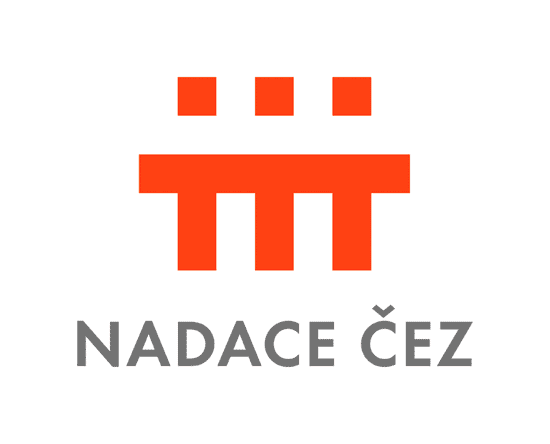 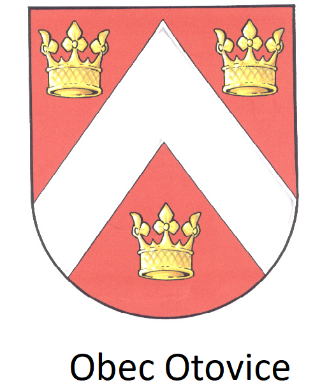 Akce :     Výsadba nové stromové aleje a stromů na území obceProjekt podporovala NADACE ČEZ  částkou 149900,- KčCelkové náklady realizace 242986,- KčProjekt Nadace ČEZ byl zaměřen na výsadbu stromořadí a výsadbu dřevin původních kultur na našem území.Realizace akce: listopad – prosinec 2018